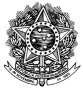 SERVIÇO PÚBLICO FEDERALMINISTÉRIO DA EDUCAÇÃOUNIVERSIDADE FEDERAL DE ALAGOASINSTITUTO DE PSICOLOGIAAUTORIZAÇÃO INSTITUCIONAL PARA PESQUISA Autorizo ao (a) estudante ________________________________________ do Curso de ___________________ a realizar pesquisa no Instituto de Psicologia/UFAL com título __________________________________________________ para fins de ______________, devendo o(a) mesmo(a) comprometer-se a seguir as normas e rotinas do Instituto. Deverá manter sigilo da identificação do(a) participante, e só divulgar os resultados obtidos, em reuniões e publicações científicas e/ou junto ao grupo de estudo relacionado a pesquisa.Maceió,  ___ de ________ de 20__._____________________________              _________________________________                       Aluno (a)                                                            Orientador (a)____________________________________________Adélia Augusta Souto de OliveiraDiretora do Instituto de Psicologia /UFAL